муниципальное автономное дошкольное образовательное учреждение«Детский сад № 112»ИНН 2465105850     КПП 246501001 БИК 010407105 ОГРН 1062465077740 ОТДЕЛЕНИЕ КРАСНОЯРСК БАНКА РОССИИ//УФК по Красноярскому краю г. Красноярск  (МАДОУ № 112 л/с 30196Я73240, 31196Я73240)Расчетный счет: 03234643047010001900, ЕКС: 40102810245370000011660132 г. Красноярск, пр. 60 лет образования СССР, 41   телефон 225-31-63 e-mail: dou112@mailkrsk.ru Занятия по развитию речи с элементами ЛЕГО – конструирования  в подготовительной группе. Конструирование по русской народной сказке «Гуси-лебеди»Цель: Развитие связной речи детей, с использованием Лего-технологии через ознакомление со сказкой.Задачи:Образовательные: активизировать речь детей по средствам вовлечения их в разговор на определенную тему.Пополнять активный словарь детей.Формировать грамматический строй речи: отрабатывать навык согласования прилагательных с существительными; Способствовать развитию связной речи: составлять небольшой описательный рассказ о своей постройке; обозначать свои действия словами.Обучать детей умению выслушивать и осмысливать задание, выполнять соответствующие действия по инструкции педагога, продолжать учить строить.Развивающие: развивать внимание, воображение, фантазию, мелкою моторику рук.Развивать зрительное восприятие, коммуникативные умения.Воспитательные: воспитывать умения работать в парах, коллективно, объединять свои поделки в соответствии с общим замыслом, договариваться, кто какую часть работы будет выполнять.Предварительная работа: Чтение сказки «Гуси лебеди».  игры-занятия с конструктором. ЭтапыСодержаниеКомментарииМотивационно-побудительный этапДавайте, друзья, улыбнемся друг другуУлыбки подарим гостямНу что, вы готовы.......Тогда за работуУдачи желаю всем нам.-Ребята, сегодня нас ожидает необыкновенное путешествие, а куда вы узнаете, отгадав загадку.В ней всегда конец хороший,Добрый молодец пригожий,Бабка-Ежка у окна,Угадайте, кто она?Дети. Это сказка!-Правильно ребята, это сказка!Предлагаю начать нашу прогулку с волшебных слов, при помощи которых мы с вами окажемся в сказке. Мы покружимся, Мы повертимся, И со сказкою Скоро встретимся.Дети стоят в кругу.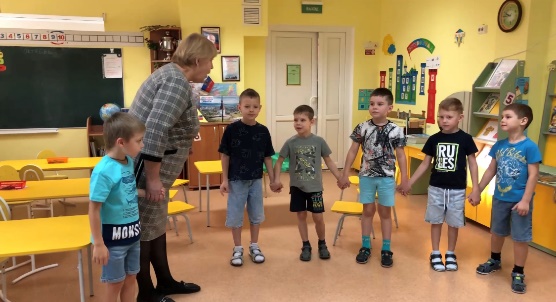 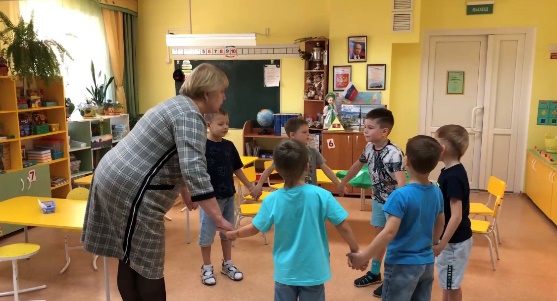 Основной этапСлышен стук в дверь.  - Ой, у вас занятие? Извините. Ребята, я шла к вам в группу, и услышала, что кто-то плачет. Увидела макет и девочку, которая горько плакала. Ей нужна помощь. А вы можете изменить свои планы? А из какой она сказки, вы узнаете, отгадав загадку.-Утащили злые птицы
Кроху-братца у сестрицы,
Но сестричка, хоть мала
Все же малыша спасла.
Что за птицы в сказке были
И кому они служили?
(Гуси лебеди и Баба Яга)Ребята, вы, наверное, знаете, как зовут эту девочку?Аленушка рассказала мне свою историю:-Гуси лебеди унесли моего братца Иванушку. И оставили на поляне конверт с заданием. Чтобы ей вернуть, брата, нужно достроить макет сказки, и по нему она узнает путь дорожку к своему братцу, но она не может справиться одна, нужна ваша помощь. Ребята вы сможете помочь?Тогда давайте вместе с вами отгадаем загадки? За правильный ответ вы получите схему постройки для макета.Загадка первая.Попало наше тесто 
В горячее место. 
Попало – не пропало, 
Румяной булкой стало.(Печка.)Молодцы, правильно угадали. Это печка.-Что печка испекла?-Пироги бывают с разной начинкой. (яблоко, клубника, грибы, капуста, морковь, тыква, рыба, творог).пирог с капустой – капустный пирог,пирог с яблоком – яблочный пирог,пирог с клубникой– клубничный пирог,пирог с грибами – грибной пирог,пирог с морковью – морковный пирог,пирог с тыквой – тыквенный пирог,пирог с рыбой – рыбный пирог,пирог с творогом – творожный пирог.-Хорошо, следующая загадка.2. Стоит чудо-дерево,
На дереве – мячики:
Летом – зеленые,
Осенью – румяные.
 Яблоня.- В сказках часто упоминаются яблоки. Какими словами говорят о яблоках? (наливные, медовые, молодильные, румяные, ароматные, душистые…)- Вы ребята, молодцы!3. Ребята, а вот и ещё одна загадка:-Течёт, течёт – не вытечет, бежит, бежит – не выбежит.   (Речка)- Но речка непростая, а какая? (ответы детей: Молочная река, кисельные берега.)- Скажите, какая речка бывает? (ответы детей: глубокая, широкая, узкая, быстрая, шумная)- Ребята, ну вот вы получили схемы построек. Скажите, а из чего сделан макет? Тогда и постройки мы будем с вами создавать из лего- конструктора.Прежде чем мы начнем работать, давайте немного разомнемся:ФИЗИЧЕСКАЯ МИНУТКА«Лебеди»:Лебеди летят, крыльями машут, (плавные движения руками)Прогнулись над водой,Качают головой, (наклоны вперед, прогнувшись) Прямо и гордо умеют держаться,Тихо-тихо на воду садятся (приседания)
-Работать вы будете в парах. Сегодня утром каждый из вас выбрал себе цвет, он у каждого на футболке.  Сейчас вы проходите к своим столам, где стоят корзинки с лего конструктором. Подходите к тому столу, на котором стоит корзинка такого же цвета как ваш кружок.-Ну что ж, ребята! Вы отлично справились с непростыми заданиями. Давайте теперь ваши постройки поставим на макет, который принесла нам Аленушка.  -Аленушка, теперь сможет узнать путь дорожку до своего братца. -Ребята, а давайте мы с вами покажем нашу сказку Аленушке, и она найдет дорогу до избушки бабы яги. А в этом нам поможет макет.- «Сказка, двери закрывай!В детский сад нас отпускай!»Заходит логопед группы с макетом и с девочкой. 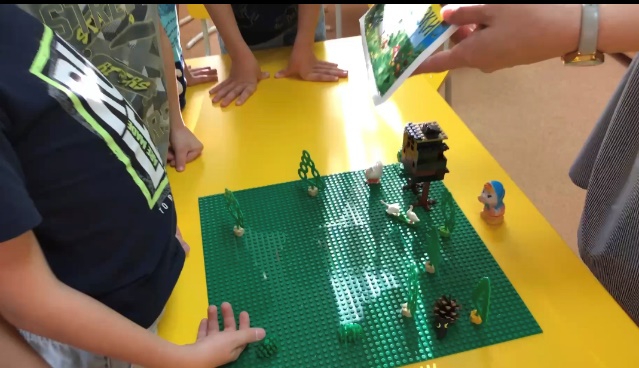 Показывает конверт с заданием.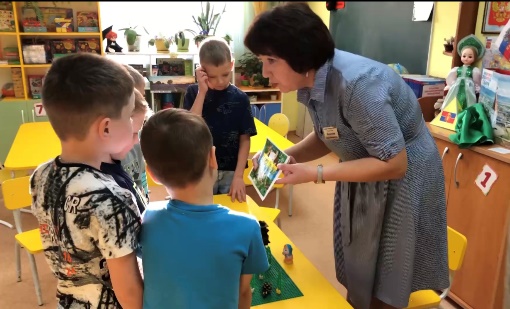 Отдает Лего- схему макета печки.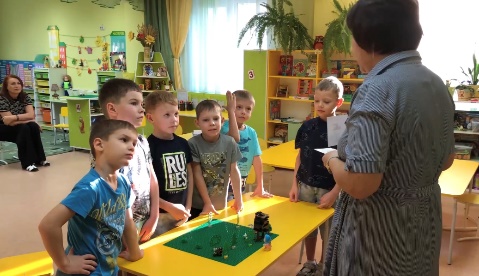 Отдает Лего-схему яблони.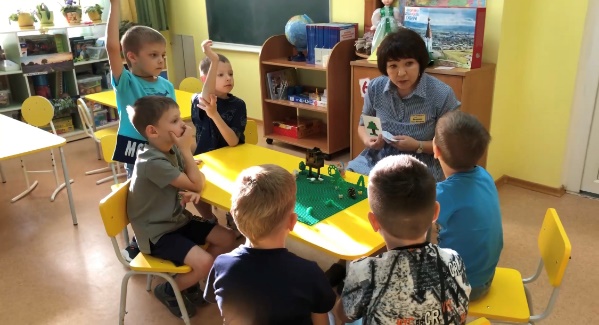 Отдает Лего-схему речки.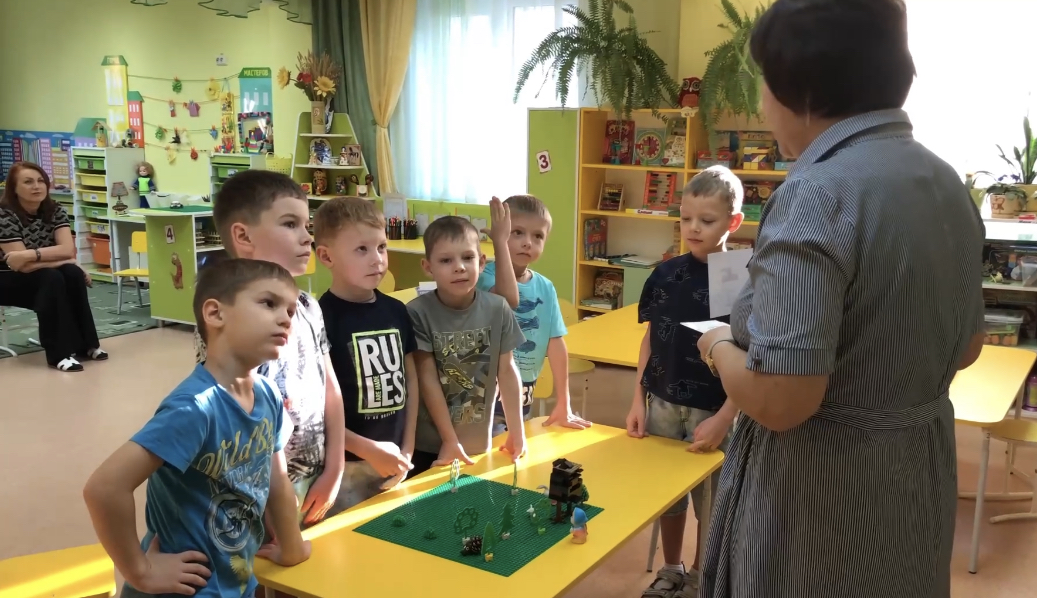 Произносится текст и выполняются сопровождающие движения.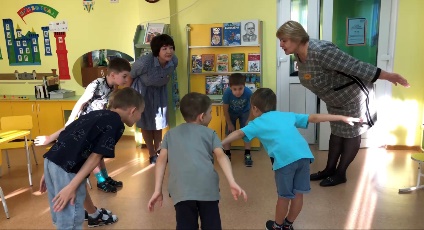 Дети подходят к столу с лего деталями.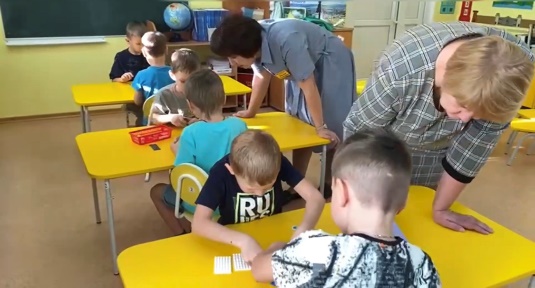 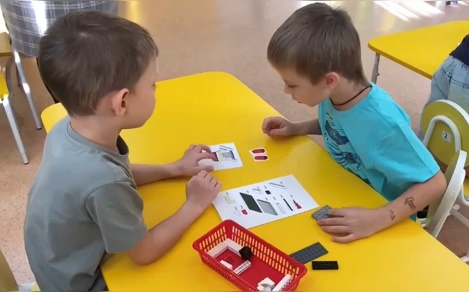 Дети несут свои постройки и расставляют на макете.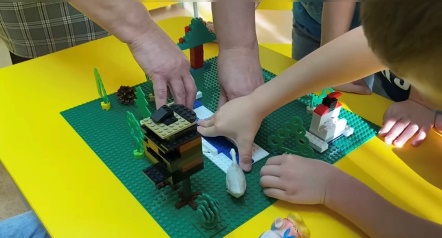 Дети между собой распределяют роли, выбирают ведущего и каждый по очереди  рассказывает последовательность сказки.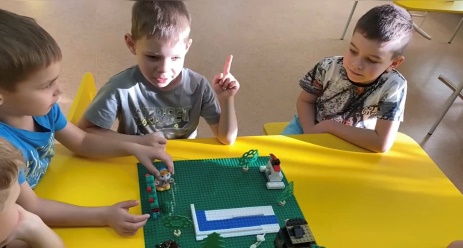 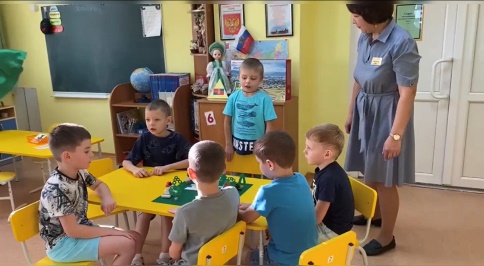 Дети выполняют движения.Рефлексивный этап-Что интересного было на занятии?-С какими трудностями вы столкнулись?-Скажите пожалуйста, что помогло нам быстро, правильно и интересно пересказать сказку «Гуси-лебеди»?- Как вы думаете, мы справились с заданием?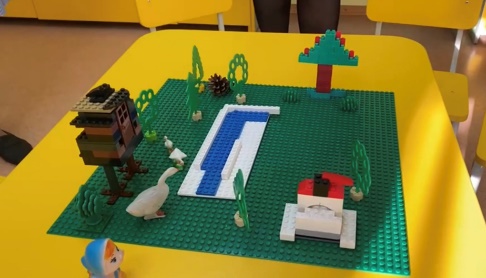 